СТЕНД № 2: Государственная регистрация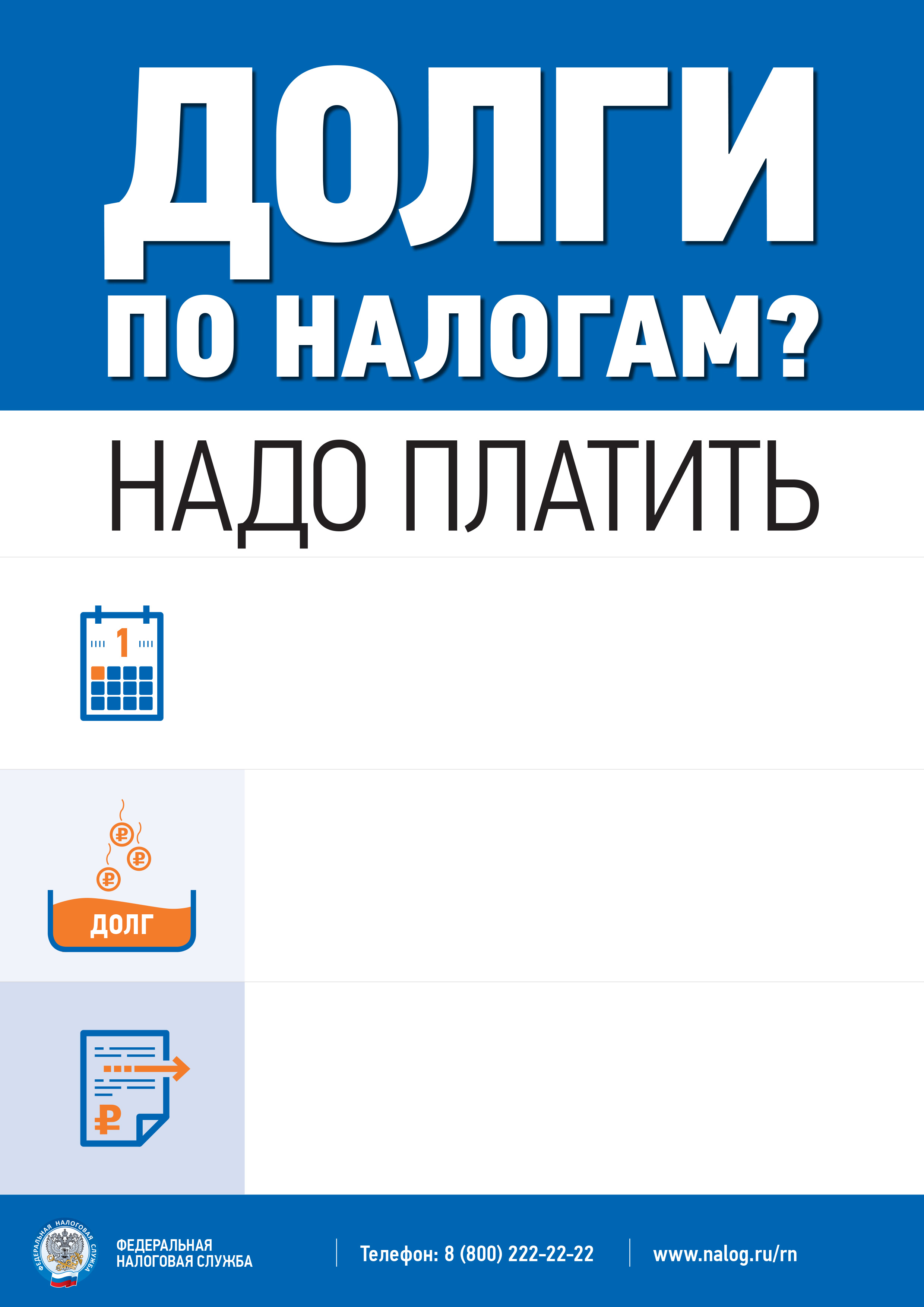 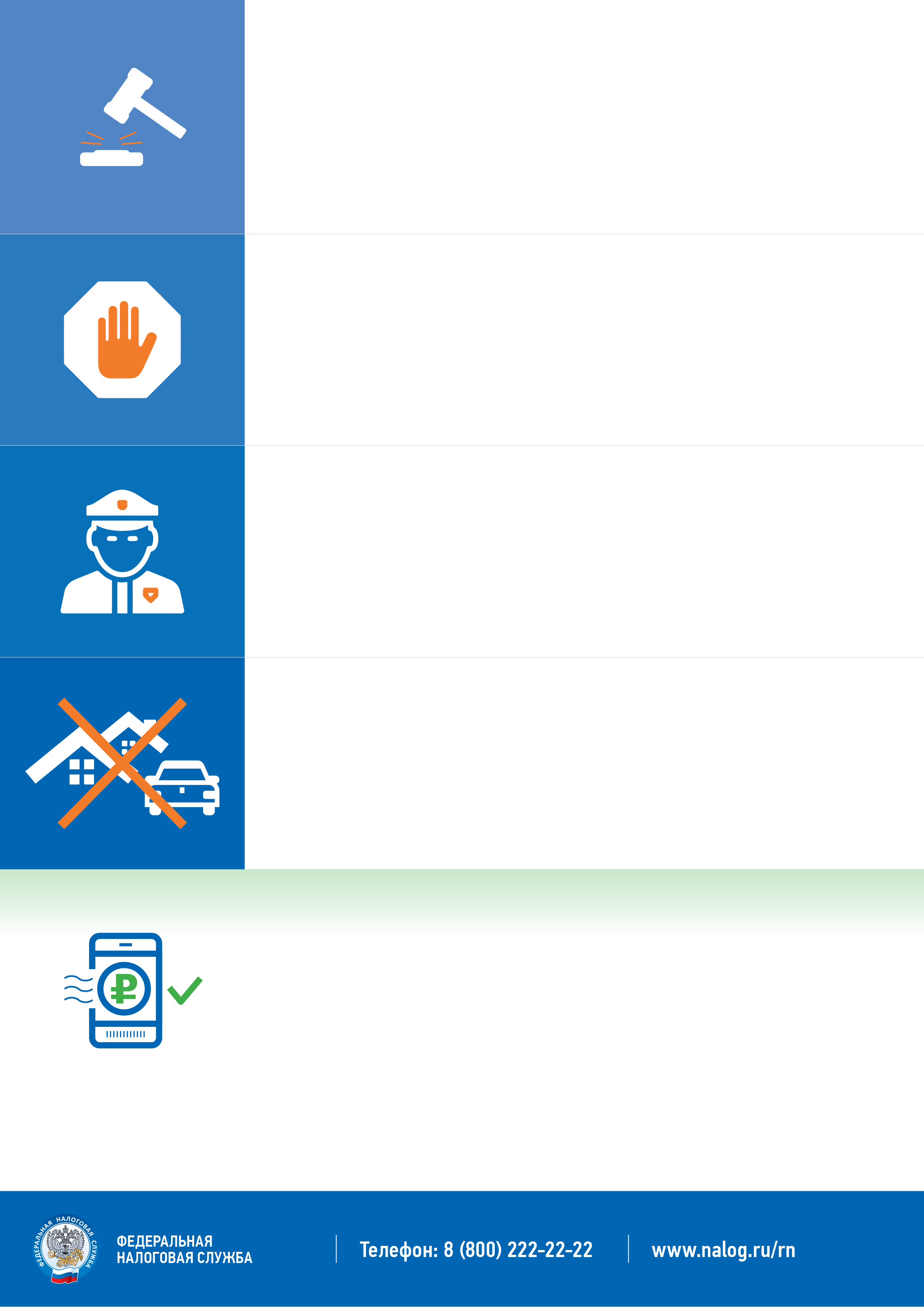 